 GENFAC PLASTICS Pty. Ltd.A.B.N. 66 006 205 876951 Taylors Road, Dandenong South VIC 3175 (03) 9706 7993   (03) 9791 2156Product Specification Sheet (REG650-2C)Product Description: G650ml Two Compartment ContainerProduct Code: REG650-2CMaterial: Polypropylene (PP)Colour: NaturalWeight: 20.1gContainer Width: 118mmContainer Length: 175mmHeight:  49mmSuggested Serving Capacity: 650mLCarton Dimensions: 613mm X 259mm X	358mm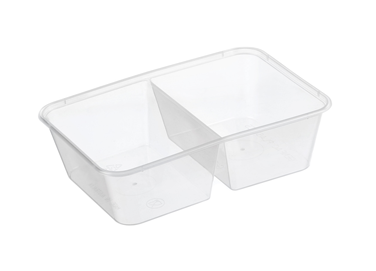 